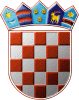 REPUBLIKA HRVATSKAKRAPINSKO – ZAGORSKA ŽUPANIJAGRAD ZLATARGRADSKO VIJEĆEKLASA: 012-03/21-01/04URBROJ: 2211/01-01-21-4Zlatar, 06.09.2021.Na temelju čl. 27. Statuta Grada Zlatara („Službeni glasnik Krapinsko-zagorske županije“ 36A/13, 9/18, 9/20 i 17A/21), a prema Sporazuma o osnivanju javne ustanove Zagorske javne vatrogasne postrojbe (KLASA: 021-05/21-01/01, URBROJ: 2197-15-01-21-1 od 19. 02. 2021.) Gradsko vijeće Grada Zlatara na 2. sjednici održanoj 06.09.2021., donijelo jeZAKLJUČAKDaje se suglasnost za promjenu adrese sjedišta Zagorske javne vatrogasne postrojbe koja se preselila u nove prostorije na adresi „Prilaz dr. Franje Tuđmana 7d, Zabok“, umjesto dosadašnje adrese „Trg Dragutina Domjanića 1, Zabok“.PREDSJEDNICADanijela Findak